               ПРОЕКТ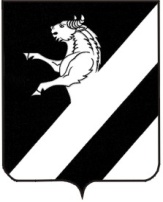 КРАСНОЯРСКИЙ КРАЙ АЧИНСКИЙ РАЙОНЛАПШИХИНСКИЙ СЕЛЬСКИЙ СОВЕТ ДЕПУТАТОВТРЕТЬЕГО СОЗЫВАРЕШЕНИЕ00.00.2020                                                                                                №0-50РОб утверждении  Порядка  предоставления муниципальных гарантий за счет средств Бюджета Лапшихинского сельсоветаВ соответствии с Бюджетным кодексом Российской Федерации,  частью 2 статьи 19 Федерального закона от 25.02.1999 № 39-ФЗ «Об инвестиционной деятельности в Российской Федерации, осуществляемой в форме капитальных вложений», Федеральным законом от 06.10.2003 №131-ФЗ «Об общих принципах  организации местного самоуправления в Российской Федерации», решением Лапшихинского сельского Совета депутатов от 23.12.2019 № 3-44Р «О внесении изменений и дополнений в решение Лапшихинского сельского Совета депутатов от 24.12.2018 № 1-34Р «О бюджете Лапшихинского сельсовета на 2019 год и плановый период 2020-2021 годов»,  руководствуясь статьями 20, 24 Устава Лапшихинского сельсовета Ачинского района Красноярского края, Лапшихинский сельский Совет депутатов, РЕШИЛ:1. Утвердить Порядок предоставления муниципальных гарантий за счет средств бюджета Лапшихинского сельсовета, согласно приложению. 	2. Признать утратившим силу: - решение Лапшихинского сельского Совета депутатов от 20.07.2016 №10-11Р «Об утверждении Порядка предоставления муниципальных гарантий за счет средств Бюджета Лапшихинского сельсовета».	3.Контроль за исполнением настоящего Решения возложить на постоянную комиссию по экономической и бюджетной политике, муниципальному имуществу, сельскому хозяйству, землепользованию и охране окружающей среды.	4. Решение вступает в силу после официального опубликования в информационном листе «Лапшихинский вестник» и подлежит размещению на официальном сайте в сети «Интернет» по адресу: https://lapshiha.ru/.Председатель сельского		                       Глава сельсоветаСовета   депутатов                                                    О.А. ШмырьМ.Н. Калмычек				   	                         Приложениек решению Лапшихинскогосельского Совета депутатовот 00.00.2020 № 0-50РПОРЯДОК ПРЕДОСТАВЛЕНИЯМУНИЦИПАЛЬНЫХ ГАРАНТИЙ ЗА СЧЕ СРЕДСТВ БЮДЖЕТА ЛАПШИХИНСКОГО СЕЛЬСОВЕТА1. ОБЩИЕ ПОЛОЖЕНИЯНастоящий порядок предоставления муниципальных гарантий Лапшихинского сельсовета  (далее – Порядок) определяет порядок и условия предоставления муниципальных гарантий  Лапшихинского сельсовета  (далее – муниципальные гарантии). Муниципальная гарантия –вид долгового обязательства, в силу которого администрация Лапшихинского сельсовета  (далее – гарант) обязан при наступлении предусмотренного в гарантии события (гарантийного случая) уплатить лицу, в пользу которого предоставлена гарантия (бенефициару), по его письменному требованию определенную в обязательстве денежную сумму за счет средств бюджета администрации в соответствии с условиями даваемого гарантом обязательства отвечать за исполнение третьим лицом (принципалом) его обязательств перед бенефициаром.Муниципальная гарантия обеспечивает надлежащее исполнение принципалом его денежных обязательств перед бенефициаром, возникших из договора или иной сделки (основного обязательства). Муниципальная гарантия не обеспечивает досрочное исполнение обязательств принципала, в том числе в случае предъявления принципалу требований об их досрочном исполнении либо наступления событий (обстоятельств), в силу которых срок исполнения обязательств принципала считается наступившим.Письменная форма муниципальной гарантии является обязательной.Муниципальная гарантия предоставляется и исполняется в валюте, в которой выражена сумма основного обязательства.Гарант по муниципальной гарантии несет субсидиарную ответственность по обеспеченному им обязательству принципала в пределах суммы гарантии.В муниципальной гарантии указываются:наименование гаранта (администрация Лапшихинского сельсовета) и наименование органа, выдавшего гарантию от имени гаранта;наименование бенефициара;наименование принципала;обязательство, в обеспечение которого выдается гарантия (с указанием наименования, даты заключения и номера (при его наличии) основного обязательства, срока действия основного обязательства или срока исполнения обязательств по нему, наименований сторон, иных существенных условий основного обязательства);объем обязательств гаранта по гарантии и предельная сумма гарантии;определение гарантийного случая, срок и порядок предъявления требования бенефициара об исполнении гарантии;основания выдачи гарантии;дата вступления в силу гарантии или событие (условие), с наступлением которого гарантия вступает в силу;срок действия гарантии;порядок исполнения гарантом обязательств по гарантии;основания уменьшения суммы гарантии при исполнении в полном объеме или в какой-либо части гарантии, исполнении (прекращении по иным основаниям) в полном объеме или в какой-либо части обязательств принципала, обеспеченных гарантией, и в иных случаях, установленных гарантией;наличие или отсутствие права требования гаранта к принципалу о возмещении денежных средств, уплаченных гарантом бенефициару по муниципальной гарантии (регрессное требование гаранта к принципалу, регресс);основания отзыва гарантии;основания прекращения гарантии;условия основного обязательства, которые не могут быть изменены без предварительного письменного согласия гаранта;иные условия гарантии, а также сведения, определенные Бюджетным кодексом Российской Федерации (далее – БКРФ), настоящим Порядком и нормативными правовыми актами администрации.Муниципальная гарантия, не предусматривающая право регрессного требования гаранта к принципалу, может быть предоставлена только по обязательствам муниципального унитарного предприятия, имущество которого находится в собственности администрации Лапшихинского сельсовета. В случае полной или частичной приватизации принципала такая муниципальная гарантия считается предоставленной с правом регрессного требования гаранта к принципалу и возникает обязанность принципала предоставить в срок, установленный распоряжением администрации Лапшихинского сельсовета, соответствующее требованиям статьи 115.3БК РФ и гражданского законодательства Российской Федерации обеспечение исполнения обязательств принципала по удовлетворению регрессного требования гаранта к принципалу, возникающего в связи с исполнением в полном объеме или в какой-либо части гарантии. До предоставления указанного обеспечения исполнение муниципальной гарантии не допускается.Вступление в силу муниципальной гарантии определяется календарной датой или наступлением определенного события (условия), указанного в гарантии.Гарант не вправе без предварительного письменного согласия бенефициара изменять условия муниципальной гарантии.Принадлежащие бенефициару по муниципальной гарантии права требования к гаранту не могут быть переданы (перейти по иным основаниям) без предварительного письменного согласия гаранта, за исключением передачи (перехода) указанных прав требования в установленном законодательством Российской Федерации о ценных бумагах порядке в связи с переходом к новому владельцу (приобретателю) прав на облигации, исполнение обязательств принципала (эмитента) по которым обеспечивается муниципальной гарантией.Муниципальная гарантия отзывается гарантом в случаях и по основаниям, которые указаны в гарантии (в том числе в случае изменения без предварительного письменного согласия гаранта указанных в абзаце 16 пункта 8 настоящего Порядка условий основного обязательства), а также при неисполнении принципалом обязанности, установленной пунктом 9 настоящего Порядка и пунктом 5 статьи 115.3БК РФ.Порядок предъявления требования бенефициара об уплате денежных средств по муниципальной гарантии, признание его необоснованным и (или)не соответствующими условиям гарантиии случаи признания его таковым; прекращение обязательства; исполнение гарантии при возникновении права регрессного иска осуществляется в порядке, установленном частями 12 - 26 статьи 115 БК РФ. Кредиты и займы, обеспечиваемые муниципальными гарантиями, должны быть целевыми. В случае установления факта нецелевого использования средств кредита (займа), обеспеченного муниципальной гарантией, в случае неисполнения или ненадлежащего исполнения обязательств, установленных договором о предоставлении муниципальной гарантии, принципал и бенефициар несут ответственность, установленную законодательством Российской Федерации, договором о предоставлении муниципальной гарантии. Муниципальные гарантии предоставляются в соответствии с программой муниципальных гарантий администрацией Лапшихинского сельсовета  (далее - программа гарантий) на очередной финансовый год и плановый период по определенным направлениям (целям), указанным в программе гарантий. Муниципальные гарантии предоставляются в пределах общего объема, предусмотренного по соответствующему направлению (цели) гарантирования в программе гарантий.2. ПОРЯДОК И УСЛОВИЯ ПРЕДОСТАВЛЕНИЯ МУНИЦИПАЛЬНЫХ ГАРАНТИЙПредоставление муниципальных гарантий осуществляется в соответствии с полномочиями органов местного самоуправления на основании решения Лапшихинского сельского Совета депутатов (далее – Лапшихинский сельский  Совет) о бюджете  сельсовета на очередной финансовый год и плановый период, решения  Лапшихинского сельского Совета депутатов (далее – Решение о бюджете) и договора о предоставлении муниципальной гарантии.Решение Лапшихинского сельского Совета депутатов о предоставлении муниципальных гарантий оформляется в форме распоряжения администрации Лапшихинского сельсовета.Предоставление муниципальных гарантий осуществляется при соблюдении следующих условий:а) финансовое состояние принципала является удовлетворительным;б) предоставление принципалом, третьим лицом до даты выдачи муниципальной гарантии соответствующего требованиям статьи 115.3 БК РФ и гражданского законодательства Российской Федерации обеспечения исполнения обязательств принципала по удовлетворению регрессного требования гаранта к принципалу, возникающего в связи с исполнением в полном объеме или в какой-либо части гарантии;в) отсутствие у принципала, его поручителей (гарантов) просроченной (неурегулированной) задолженности по денежным обязательствам перед администрацией Лапшихинского сельсовета, неисполненной обязанности по уплате налогов, сборов, страховых взносов, пеней, штрафов, процентов, подлежащих уплате в соответствии с законодательством Российской Федерации о налогах и сборах;г) принципал не находится в процессе реорганизации или ликвидации, в отношении принципала не возбуждено производство по делу о несостоятельности (банкротстве).Муниципальные гарантии предоставляются в обеспечение исполнения обязательств юридических лиц, зарегистрированных и осуществляющих свою деятельность на территории администрации Лапшихинского сельсовета.Предоставление муниципальной гарантии, а также заключение договора о предоставлении муниципальной гарантии осуществляется после представления принципалом и (или) бенефициаром в администрацию Лапшихинского сельсовета, либо агенту, привлеченному в соответствии с пунктом 4 настоящего раздела, полного комплекта документов согласно перечню, устанавливаемому нормативным правовым актом  администрации Лапшихинского сельсовета.Примерные формы договоров о предоставлении муниципальной гарантии и об обеспечении муниципальной гарантии утверждаются нормативным правовым актом администрации Лапшихинского сельсовета.Анализ финансового состояния принципала, проверка достаточности, надежности и ликвидности обеспечения, предоставляемого в соответствии с подпунктом «б» пункта 1 настоящего раздела, при предоставлении муниципальной гарантии, а также мониторинг финансового состояния принципала, контроль за достаточностью, надежностью и ликвидностью предоставленного обеспечения после предоставления муниципальной гарантии осуществляются в соответствии с нормативным правовым актом администрации Лапшихинского сельсовета, финансовым управлением администрации Лапшихинского сельсовета либо агентом, привлеченным в соответствии с пунктом 4настоящего раздела.Предоставление и исполнение муниципальных гарантий, в том числе анализ финансового состояния принципала, его поручителей (гарантов), ведение аналитического учета обязательств принципала, его поручителей (гарантов) и иных лиц, возникающих в связи с предоставлением и исполнением муниципальных гарантий, взыскание задолженности указанных лиц, осуществляются с участием агента, привлекаемого администрацией Лапшихинского сельсовета в соответствии с решением  о бюджете сельсовета.Предоставление муниципальной гарантии в обеспечение исполнения обязательств, по которым бенефициарами является неопределенный круг лиц, осуществляется с особенностями, установленными статьей 115.1 БК РФ. Решением Лапшихинского  Совета о бюджете на очередной финансовый год и плановый период должны быть предусмотрены бюджетные ассигнования на возможное исполнение выданных муниципальных гарантий.Обеспечение исполнения обязательствпринципала по удовлетворению регрессного требования гаранта к принципалу по муниципальной гарантии осуществляется в соответствии со статьей 115.3 БК РФ.3. ПРЕДОСТАВЛЕНИЕ И ИСПОЛНЕНИЕ МУНИЦИПАЛЬНЫХ ГАРАНТИЙОт имени Лапшихинского сельсовета муниципальные гарантии предоставляются администрацией Лапшихинского сельсовета в пределах общей суммы предоставляемых гарантий, указанной в решении Лапшихинского Совета о бюджете администрации Лапшихинского сельсовета на очередной финансовый год и плановый период, в соответствии с требованиями БК РФ и настоящим Порядком.Муниципальные гарантии по инвестиционным проектам предоставляются на конкурсной основе за счет средств бюджета администрации Лапшихинского сельсовета. Администрация Лапшихинского сельсовета заключает договоры о предоставлении муниципальных гарантий, об обеспечении исполнения принципалом его возможных будущих обязательств по возмещению гаранту в порядке регресса сумм, уплаченных гарантом во исполнение (частичное исполнение) обязательств по гарантии и выдает муниципальные гарантии.Порядок и сроки возмещения принципалом гаранту в порядке регресса сумм, уплаченных гарантом во исполнение (частичное исполнение) обязательств по гарантии, определяются договором между гарантом и принципалом. При отсутствии соглашения сторон по этим вопросам удовлетворение регрессного требования гаранта к принципалу осуществляется в порядке и сроки, указанные в требовании гаранта.Обязательства, вытекающие из муниципальной гарантии, включаются в состав муниципального долга.Предоставление и исполнение муниципальной гарантии подлежит отражению в муниципальной долговой книге.  Администрация Лапшихинского сельсовета ведет учет выданных гарантий, увеличение муниципального долга по ним, сокращения муниципального долга вследствие исполнения принципалами либо третьими лицами в полном объеме или в какой-либо части обязательств принципалов, обеспеченных гарантиями, прекращения по иным основаниям в полном объеме или в какой-либо части обязательств принципалов, обеспеченных гарантиями, осуществления гарантом платежей по выданным гарантиям, а также в иных случаях, установленных муниципальными гарантиями.Муниципальные гарантии не предоставляются для обеспечения исполнения обязательств хозяйственных товариществ, хозяйственных партнерств, производственных кооперативов, муниципальных унитарных предприятий (за исключением муниципальных унитарных предприятий, имущество которых принадлежит им на праве хозяйственного ведения и находится в муниципальной собственности Лапшихинского сельсовета, предоставляющего муниципальные гарантии по обязательствам таких муниципальных унитарных предприятий), некоммерческих организаций, крестьянских (фермерских) хозяйств, индивидуальных предпринимателей и физических лиц.Основаниями для отказа в предоставлении муниципальной гарантии являются:а) несоблюдение условий, предусмотренных пунктом 1 раздела 2 настоящего Порядка;б) предоставление документов не в полном объеме.